Орша - Левки Программа тура:8.00 – Отправление из Витебска10.00 – Прибытие в Оршу. Автобусно-пешеходная экскурсия: благодаря мастерству экскурсовода вы с головой окунетесь в историю Орши – ровесника Минска, города оригинальных музеев и религиозных святынь. Вы познакомитесь с местом, с  которого началась Орша древним городищем. Вы
 увидите такие замечательные архитектурные следы  католичества как Иезуитский коллегиум, где учились самые образованные люди Средневековья, и Доминиканский костел, посетите оплоты православия --Ильинскую церковь, а также  Кутеинский мужской и Свято-Успенский женский монастыри, где сможете приобрести сувениры, хранящие энергию этих святых мест. Кутеинский монастырь сохранял традиции православия в 17 веке-- годы господства униатства. Орша—город интересных музеев, поэтому вы сможете познакомиться с экспозициями этнографического музея «Млын», устроенного в здании настоящей водяной мельницы 19 века,Литературный музей последнего романтика белорусской литературы Владимира Короткевича, автора знакового для каждого белоруса произведений «Колосья под серпом твоим», музей истории и культуры г.Орши. О событиях ВОВ вам напомнит посещение мемориального комплекса «Катюша». Если вы
 устали от исторической информации—у вас есть возможность посетить парк отдыха «Сказочная страна», который удивит вас разнообразием аттракционов.Переезд в Левки. Эта небольшая живописная  деревня примечательна тем, что, здесь с 1935  по  1941 гг. жил известный белорусский поэт, «пясняр беларускай зямлi» Янка Купала. Сейчас здесь музей-заповедник «Левки», расположенный на живописном берегу р. Днепр. Вы увидите дачный дом поэта, в котором он отдыхал от городской суеты и писал  свои лучшие лирические стихи, его уникальный автомобиль Шевроле, подаренный правительством за особые заслуги. Когда вы спуститесь по старой деревянной лестнице, вашим глазам откроется красавец Днепр, вдохновивший великого белорусского поэта на такие строки: «А там далей, дзе ўжо вока дасягнуць не можа,тое самае пабачыш, а ўсё так прыгожа!»16.00 – 17.00 – Свободное время17.00 – Отправление из Орши19.00 – Прибытие в ВитебскСтоимость программы на группу 45 человек = 2 025 BYNДополнительно оплачиваются входные билеты в музей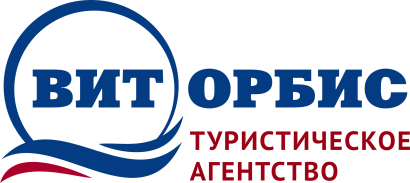          Республика Беларусь 210009                                г. Витебск, пр-т Фрунзе, 38 / ул. Чапаева 4                                                            Тел./факс: +375 (212) 265-500МТС: +375 (29) 5-110-100                     www.vitorbis.com      e-mail: vitorbis@mail.ru